Открытая конференция «Юношеские чтения памяти Ю.Г. Галая» состоялась на базе гимназии № 136На базе МБОУ «Гимназия № 136» состоялась третья открытая конференция «Юношеские чтения памяти Ю.Г. Галая». Конференция была организована в рамках взаимодействия МБОУ «Гимназия №136» с НИУ ВШЭ – Нижний Новгород. Членами жюри конференции стали: преподаватели и магистранты НИУ ВШЭ-НН, в том числе заместитель директора филиала НИУ ВШЭ в Нижнем Новгороде Серова Н.С., декан факультета подготовки специалистов для судебной системы РГУП Наметкин Д.В., заведующая отделом истории Нижегородского музея-заповедника Кузьмина Т.А., руководители и учителя образовательных учреждений Автозаводского района, а также начальник отдела общего и дополнительного образования управления общего образования управления общего образования администрации Автозаводского и района города Нижнего Новгорода Булатова А.А. В конференции приняли участие 108 учащихся 8-11 классов из 43 общеобразовательных организаций города Нижнего Новгорода.На конференции работало 5 секций по краеведению, 4 секции по истории, 5 секций по обществознанию, секция «Право» и секция «Образование. История и современность».Сразу после конференции состоялось подведение итогов членами экспертных групп. Все участники чтений были награждены дипломами I, II, III степени, сертификатами участников, а члены экспертных комиссий благодарственными письмами.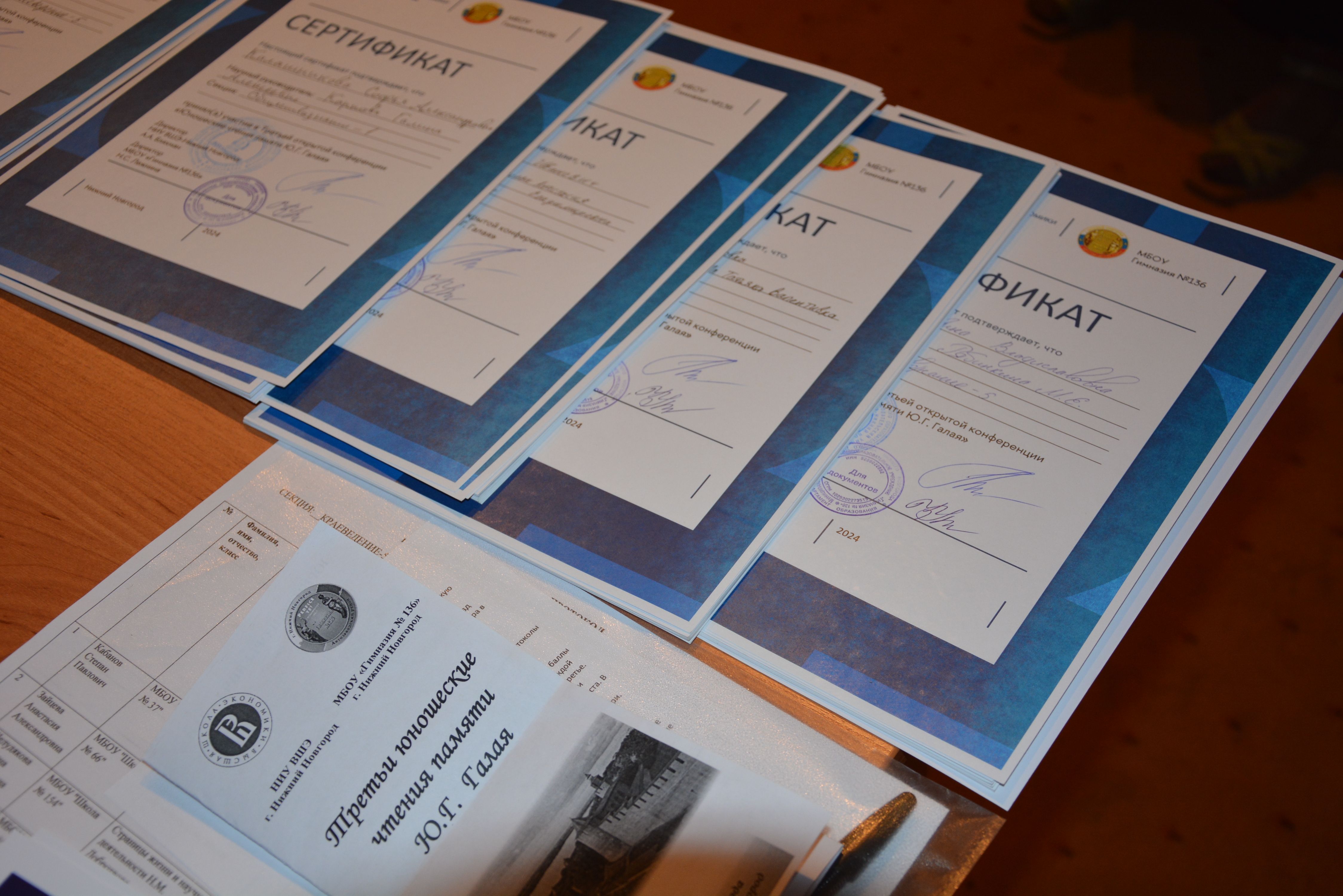 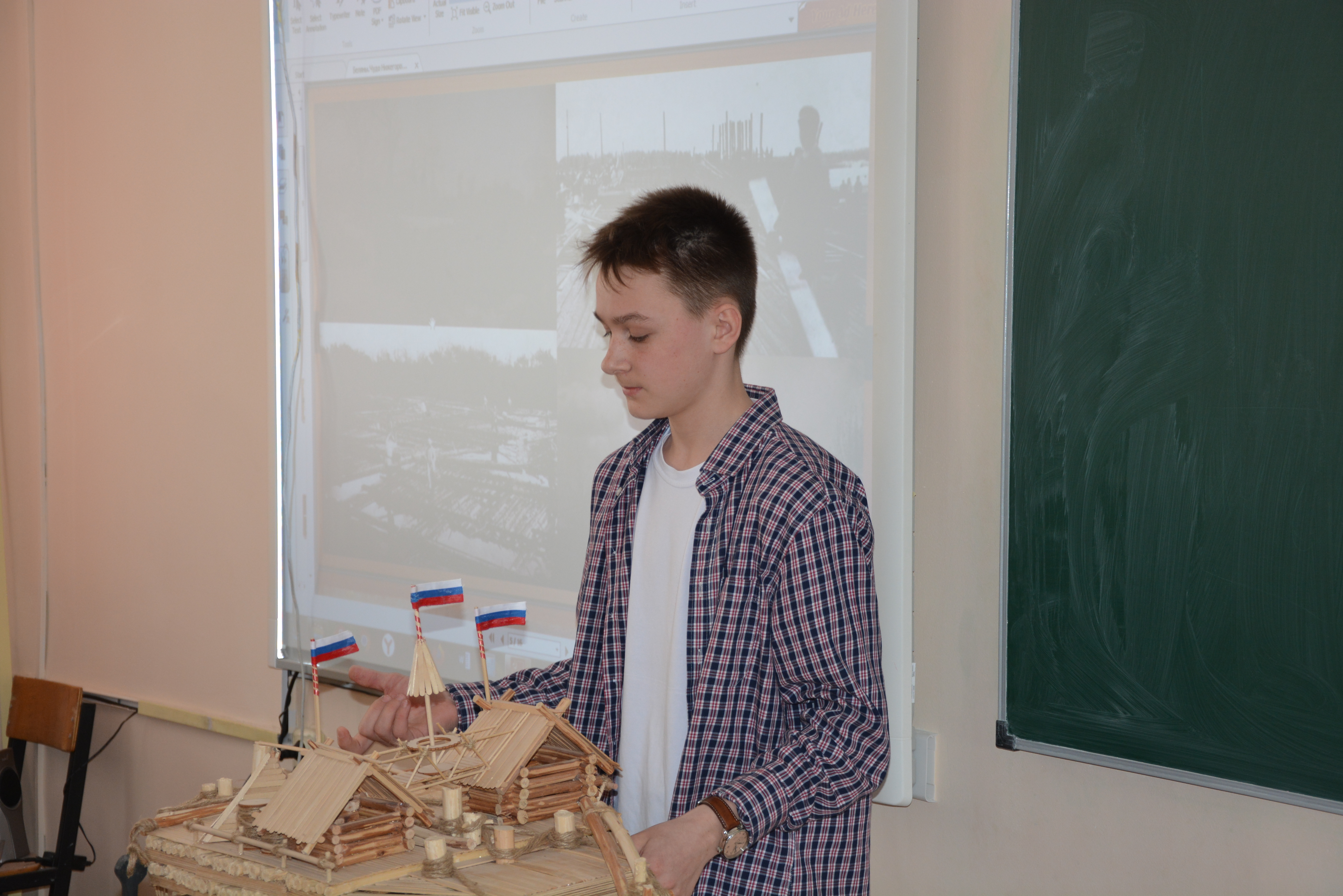 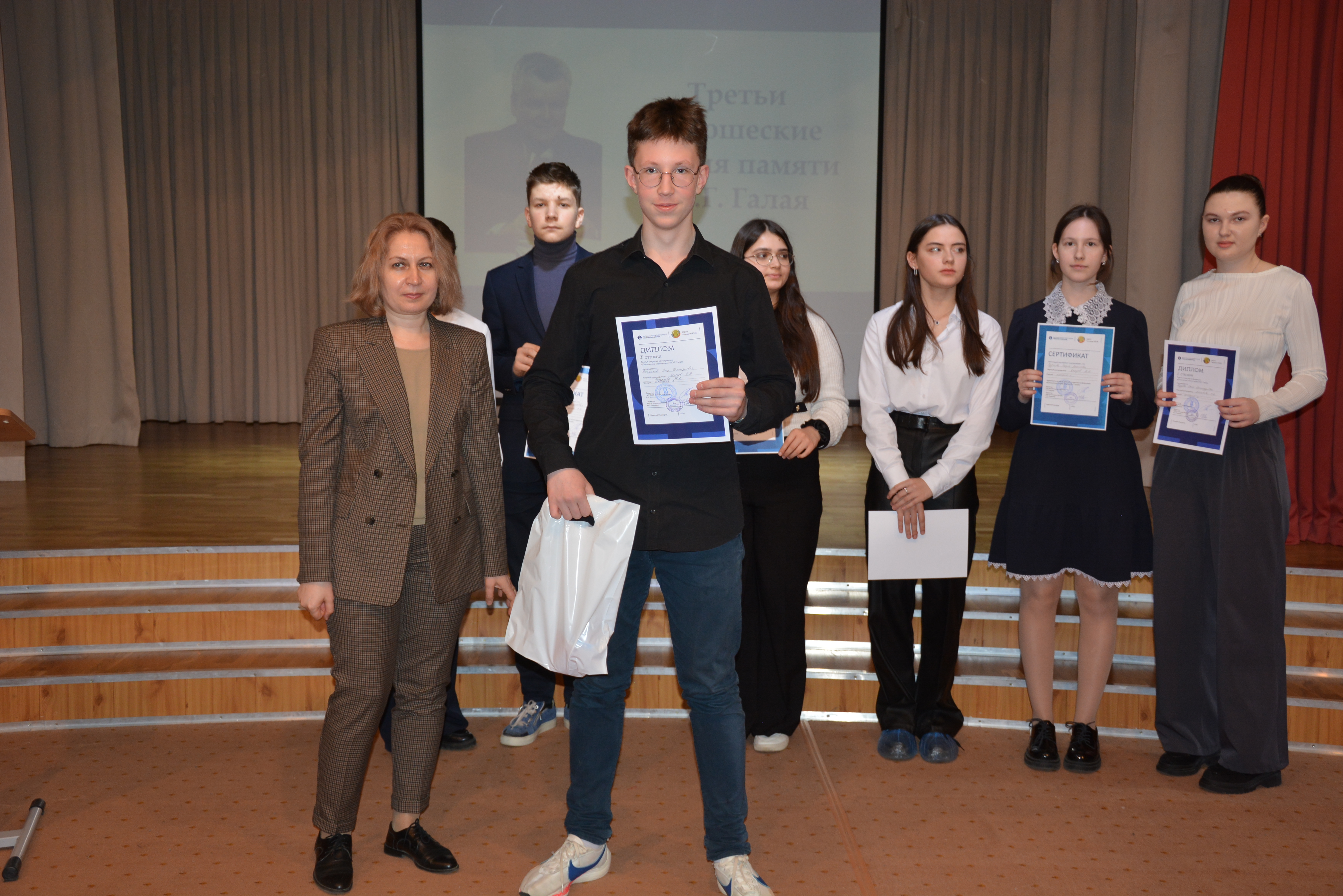 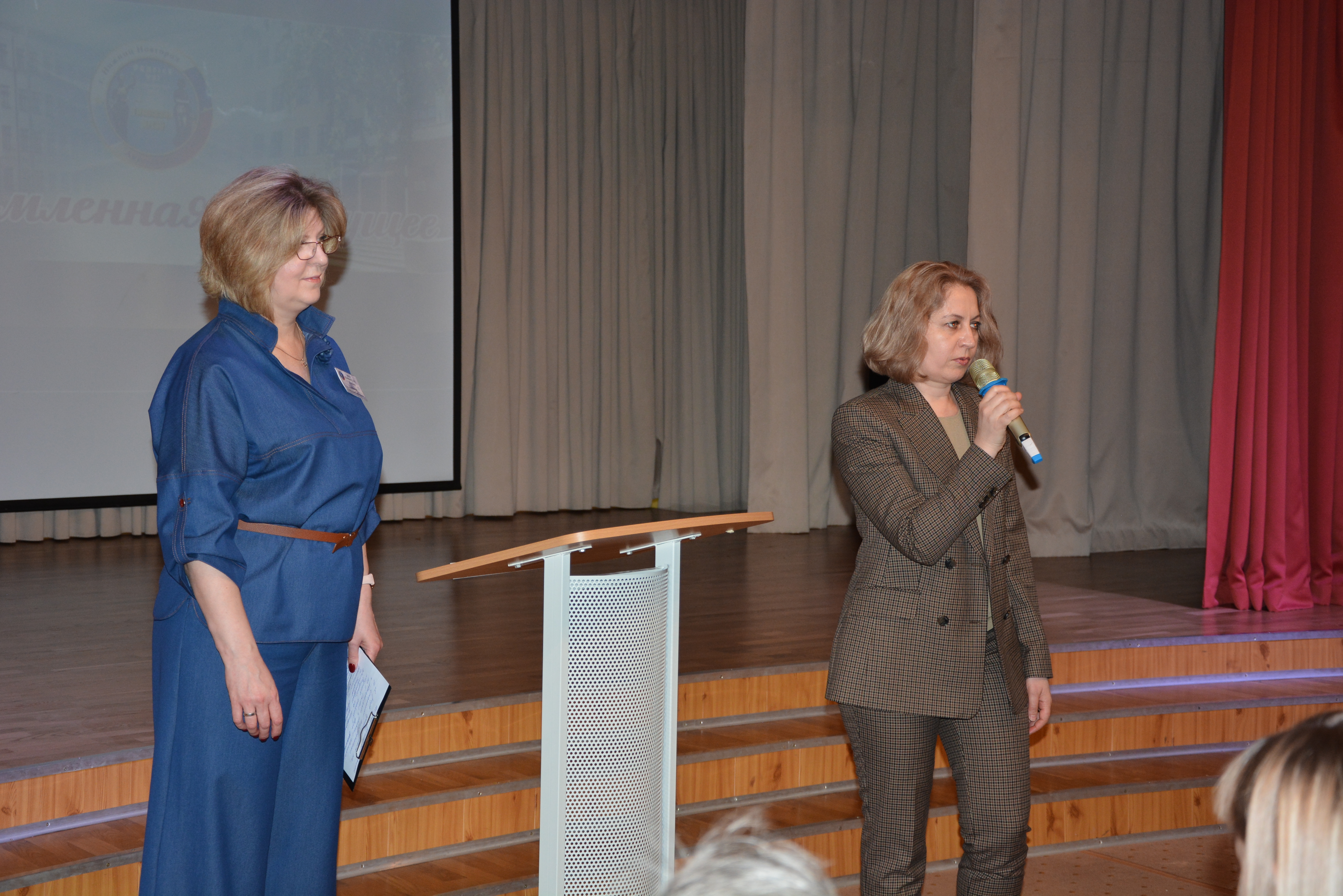 